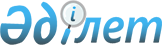 О внесении изменений и дополнений в решение Кармакшинского районного маслихата Кызылординской области "О бюджете сельского округа Алдашбай Ахун на 2024-2026 годы" от 25 декабря 2023 года № 116Решение Кармакшинского районного маслихата Кызылординской области от 27 марта 2024 года № 143
      Кармакшинский районный маслихат Кызылординской области ПРИНЯЛ РЕШЕНИЕ:
      1. Внести в решение Кармакшинского районного маслихата Кызылординской области от 25 декабря 2023 года № 116 "О бюджете сельского округа Алдашбай Ахун на 2024-2026 годы" следующие изменения и дополнения:
      пункт 1 изложить в новой редакции:
      "1. Утвердить бюджет сельского округа алдашбай Ахун на 2024-2026 годы согласно приложениям 1, 2 и 3 соответственно, в том числе на 2024 год в следующих объемах:
      1) доходы – 97 521,8 тысяч тенге, в том числе:
      налоговые поступления – 1 938 тысяч тенге;
      неналоговые поступления – 0;
      поступления от продажи основного капитала – 0;
      поступления трансфертов – 95 583,8 тысяч тенге;
      2) затраты – 97 543,3 тысяч тенге;
      3) чистое бюджетное кредитование – 0;
      бюджетные кредиты – 0;
      погашение бюджетных кредитов– 0;
      4) сальдо по операциям с финансовыми активами – 0;
      приобретение финансовых активов - 0;
      поступления от продажи финансовых активов государства - 0;
      5) дефицит (профицит) бюджета – - 21,5 тысяч тенге;
      6) финансирование дефицита (использование профицита) бюджета – 21,5 тысяч тенге;
      поступление займов - 0;
      погашение займов - 0;
      используемые остатки бюджетных средств – 21,5 тысяч тенге.";
      дополнить пунктами 3-1, 3-2 следующего содержания:
      "3-1. Предусмотреть возврат неиспользованных (недоиспользованных) целевых трансфертов, выделенных из районного бюджета в 2023 году в районный бюджет в сумме 0,7 тысяч тенге.
      3-2. Утвердить целевые трансферты, предусмотренные в бюджете сельского округа Алдашбай Ахун на 2024 год за счет республиканского бюджета согласно приложению 5.";
      приложения 1, 4 к указанному решению изложить в новой редакции согласно приложениям 1, 2 к настоящему решению;
      указанное решение дополнить приложением 5 согласно приложению 3 к настоящему решению.
      2. Настоящее решение вводится в действие с 1 января 2024 года. Бюджет сельского округа Алдашбай Ахун на 2024 год Целевые трансферты, предусмотренные в бюджете сельского округа Алдашбай Ахун на 2024 год за счет районного бюджета Целевые трансферты, предусмотренные в бюджете сельского округа Алдашбай Ахун на 2024 год за счет республиканского бюджета
					© 2012. РГП на ПХВ «Институт законодательства и правовой информации Республики Казахстан» Министерства юстиции Республики Казахстан
				
      Председатель Кармакшинского районного маслихата: 

Ә.Қошалақов
Приложение 1 к решению
Кармакшинского районного маслихата
Кызылординской области
от "27" марта 2024 года № 143Приложение 1 к решению
Кармакшинского районного маслихата
Кызылординской области
от "25" декабря 2023 года № 116
Категория
Категория
Категория
Категория
Категория
Сумма, тысяч тенге
Класс
Класс
Класс
Класс
Сумма, тысяч тенге
Подкласс
Подкласс
Подкласс
Сумма, тысяч тенге
Наименование
Наименование
Сумма, тысяч тенге
1.Доходы
1.Доходы
97521,8
1
Налоговые поступления
Налоговые поступления
1938
01
Подоходный налог
Подоходный налог
830
2
Индивидуальный подоходный налог
Индивидуальный подоходный налог
830
04
Hалоги на собственность
Hалоги на собственность
1103
1
Hалоги на имущество
Hалоги на имущество
95
3
Земельный налог
Земельный налог
8
4
Hалог на транспортные средства
Hалог на транспортные средства
1000
05
Внутренние налоги на товары, работы и услуги
Внутренние налоги на товары, работы и услуги
5
3
Поступления за использование природных и других ресурсов
Поступления за использование природных и других ресурсов
5
2
Неналоговые поступления
Неналоговые поступления
0
3
Поступления от продажи основного капитала
Поступления от продажи основного капитала
0
4
Поступления трансфертов
Поступления трансфертов
95583,8
02
Трансферты из вышестоящих органов государственного управления
Трансферты из вышестоящих органов государственного управления
95583,8
3
Трансферты из районного (города областного значения) бюджета
Трансферты из районного (города областного значения) бюджета
95583,8
Функциональная группа 
Функциональная группа 
Функциональная группа 
Функциональная группа 
Функциональная группа 
Сумма, тысяч тенге
Функциональная подгруппа
Функциональная подгруппа
Функциональная подгруппа
Функциональная подгруппа
Сумма, тысяч тенге
Администратор бюджетных программ
Администратор бюджетных программ
Администратор бюджетных программ
Сумма, тысяч тенге
Программа
Программа
Сумма, тысяч тенге
Наименование
Сумма, тысяч тенге
2.Затраты
97543,3
01
Государственные услуги общего характера
34117,8
1
Представительные, исполнительные и другие органы, выполняющие общие функции государственного управления
34117,8
124
Аппарат акима города районного значения, села, поселка, сельского округа
34117,8
001
Услуги по обеспечению деятельности акима города районного значения, села, поселка, сельского округа
33585
022
Капитальные расходы государственного органа
532,8
07
Жилищно-коммунальное хозяйство
22802
2
Коммунальное хозяйство
4618
124
Аппарат акима города районного значения, села, поселка, сельского округа
4618
014
Организация водоснабжения населенных пунктов
4618
3
Благоустройство населенных пунктов
18184
124
Аппарат акима города районного значения, села, поселка, сельского округа
18184
008
Освещение улиц в населенных пунктах
1623
011
Благоустройство и озеленение населенных пунктов
16561
08
Культура, спорт, туризм и информационное пространство
22684
1
Деятельность в области культуры
22684
124
Аппарат акима города районного значения, села, поселка, сельского округа
22684
006
Поддержка культурно-досуговой работы на местном уровне
22684
13
Прочие
17938,8
9
Прочие
17938,8
124
Аппарат акима города районного значения, села, поселка, сельского округа
17938,8
040
Реализация мероприятий для решения вопросов обустройства населенных пунктов в реализацию мер по содействию экономическому развитию регионов в рамках Государственной программы развития регионов до 2025 года
17938,8
15
Трансферты
0,7
1
Трансферты
0,7
124
Аппарат акима города районного значения, села, поселка, сельского округа
0,7
048
Возврат неиспользованных (недоиспользованных) целевых трансфертов
0,7
3.Чистое бюджетное кредитование
0
Бюджетные кредиты
0
Погашение бюджетных кредитов
0
4. Сальдо по операциям с финансовыми активами
0
Приобретение финансовых активов
0
Поступления от продажи финансовых активов государства
0
5. Дефицит (профицит) бюджета
-21,5
6. Финансирование дефицита (использование профицита) бюджета
21,5
8
Используемые остатки бюджетных средств
21,5
01
Остатки бюджетных средств
21,5
1
Свободный остатки бюджетных средств
21,5Приложение 2 к решению
Кармакшинского районного маслихата
Кызылординской области
от "27" марта 2024 года № 143Приложение 4 к решению
Кармакшинского районного маслихата
Кызылординской области
от "25" декабря 2023 года № 116
№
Наименование
Сумма, тысяч тенге
Целевые текущие трансферты:
33 929,8
1
На работы по паспортизации села Алдашбай Ахун
11 223,0
2
На разработку проектно-сметной документации и проведение государственной экспертизы на бурение скважин для водоснабжения в районе канала Бекет құм и Шырпылы ой на территории сельского округа Алдашбай Ахун
4 618,0
3
На размещение детской игровой площадки в населенном пункте Алдашбай Ахун
17 938,8
4
На изготовление вывески с объемными освещенными буквами "АДАЛ АДАМ" МӘДЕНИ ТӘРБИЕ ОРТАЛЫҒЫ" к клубу сельского округа Алдашбай Ахун
150,0Приложение 3 к решению
Кармакшинского районного маслихата
Кызылординской области
от "27" марта 2024 года № 143Приложение 5 к решению
Кармакшинского районного маслихата
Кызылординской области
от "25" декабря 2023 года № 116
№
Наименование
Сумма, тысяч тенге
Целевые текущие трансферты:
67,0
1
На повышение заработной платы отдельных категорий гражданских служащих, работников организаций, содержащихся за счет средств государственного бюджета, работников казенных предприятий
67,0
в том числе:
аппарат акима сельского округа Алдашбай Ахун
15,0
клуб сельского округа Алдашбай Ахун
52,0